Отчет по реализации плана работы по образованию в интересах устойчивого развития МБОУ «Начальная школа №15»  за 2019-2020 учебный годОбщие сведения Тема, над которой работает учреждение Программа «Внедрение в образовательный процесс  механизмов формирования  экологической культуры как социально необходимого  нравственного качества личности»Какую работу ведете: инновационную, просветительскую, экспериментальную.(нужное подчеркнуть)Укажите вид планирования: проект, план, Дорожная карта, программа, концепция и др (приложите отдельным приложением скан документа)					                            (нужное подчеркнуть)Классы (группы ДОУ), в которых реализуется выбранная тема ОУР. Количество участников (дети).240 воспитанников дошкольных групп, 400 обучающихся 1 - 4 классов.Количество участников (педагогические работники, родители) – педагогических работников – 40, родителей – 50 чел.Количество участников партнерства, прошедших курсы повышения квалификации (по накопительной с 2016 года) на сайте http://moodle.imc.tomsk.ru/ - 3 педагогических работника прошли курсы «Новая модель экологического образования» (108 час., 25.11.2019 - 15.12.2019г.)Описание мероприятий по направлениям деятельности. Освоение понятийного аппарата образования для устойчивого развития.Описание мероприятий: 19.11.2019 - обучающий	 семинар26.11.2019 – проектный семинар25.12.2019 - обучающий	 семинар30.01.2020 – обучающий	 семинар18.02.2020 - обучающий	 семинар, практикумТема  Интеграция экологического и здоровьесберегающего образования.Разработка механизмов реализации инновационной и экспериментальной работыНовые задачи экологического образования.«Что такое «зеленые аксиомы», ЦУР, ОУР?»«Экологическое образование и образование для устойчивого развития. Зеленая аксиома» «Чистый город начинается с тебя»Форма   семинар для педагогических работниковКраткое содержание (1-2 предложения, 1-2 фото)знакомство с мультфильмом «BALANCE» Wolfgang Lauenstein, Christofor Lauenstein;знакомство с мультфильмом про Фриду; «Мальчик и Земля», «Миллионы живут в условиях дефицита воды»;объяснение понятий: экологический императив Н.Н. Моисеева, «зеленая экономика», «зеленые аксиомы», «зеленое потребление»;«Поиск смыслов «зеленой аксиомы» в учебных предметах»;Исследовательская, проектная и внеурочная деятельность как методы экологического образования и воспитания для обеспечения идей устойчивого развития.Количество участников: 40 педагогических работников: учителя начальных классов, воспитатели, учитель-логопед, музыкальный руководитель, социальный педагог, учителя иностранного языка.Уровень мероприятия: школьный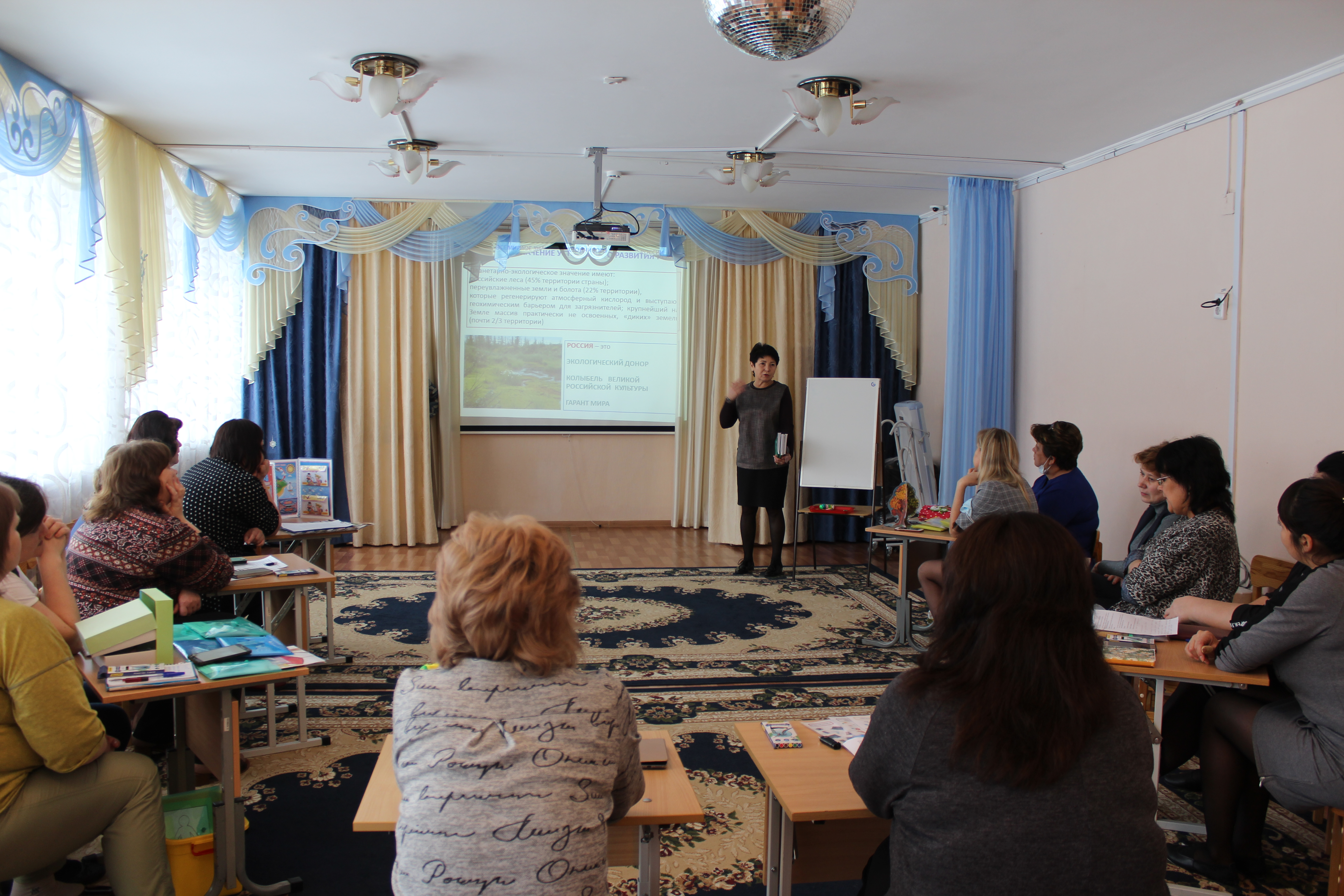 Распространение идей и ценностей образования для устойчивого развития среди педагогической общественности, детей и их родителей.Тема: «Мотивационные методы повышения эффективности обучения в начальной школе»Форма: методический семинар с показом открытых уроковКраткое содержание (1-2 предложения, 1-2 фото)Открытые уроки педагогов Гвоздевой И.А.  – английский язык и учителя начальных классов Кузиной Л.Н.  – опредмечивание зеленых аксиом.количество участников43 педагогауровень мероприятия: городскойТема: «Дидактические игры по экологическому воспитанию детей»Форма: смотр-конкурс игр, изготовленных своими рукамиКраткое содержание (1-2 предложения, 1-2 фото)Воспитатели рассказали о пособиях и играх, изготовленных своими руками.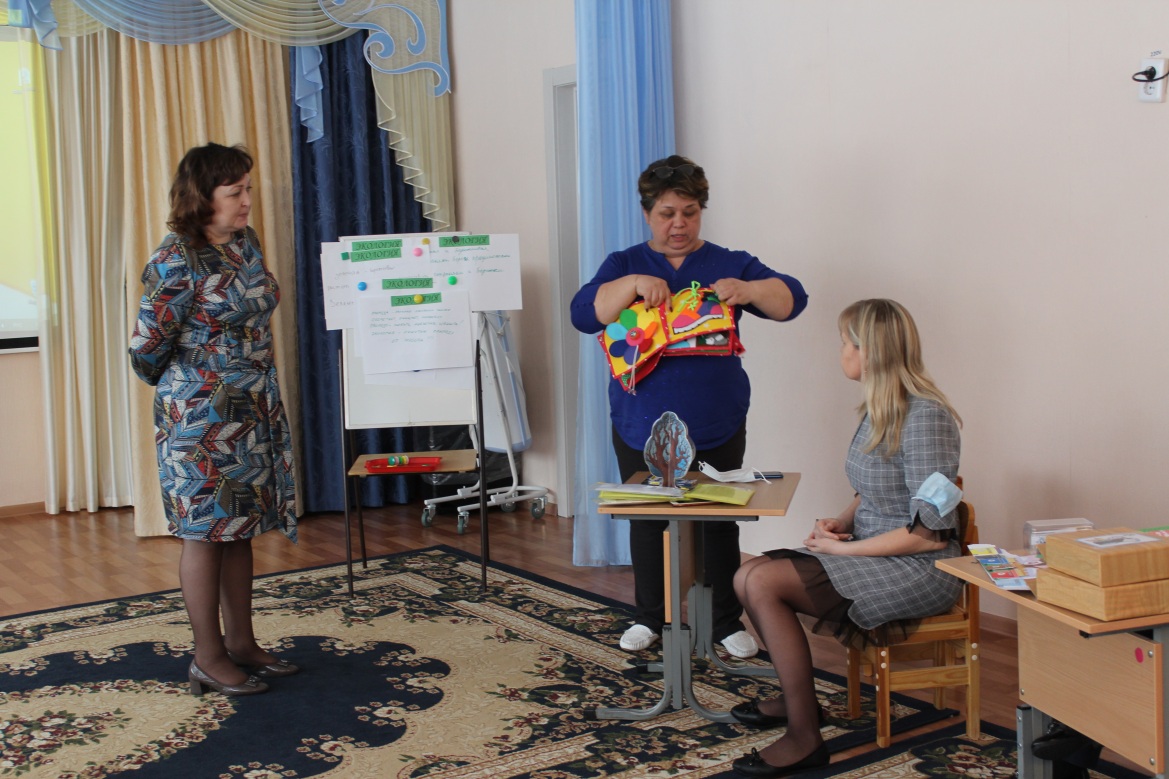 количество участников15 воспитателей дошкольных групп, 1 музыкальный руководитель, 1 учитель-логопед, 1 старший воспитатель, 1 заместитель директорауровень мероприятия: школьныйТема: «Наша природа»Форма: решение проектных задач Краткое содержание (1-2 предложения, 1-2 фото)Решение проектных задач в начальной школе в течение 2-х дней. С помощью построения системы межпредметной проектной задачи можно решать современные проблемы образования, в частности, осуществить переход на компетентностный подход в образовательном процессе и решить экологические задачи.количество участников400 обучающихся 1-4 классов, 45 родителей, 22 педагогических работника, 1 библиотекарьуровень мероприятия: школьныйТема: «Экологический марафон»Форма: соревнование-викторина 2а и 2в классы Краткое содержание (1-2 предложения, 1-2 фото)«Экологический СВЕТОФОР»  «зелёные аксиомы» Оглядываться на свой  экологический след. Викторина, просмотр экологических мультфильмов, обсуждение. Сортировка школьного мусора: как правильно?количество участников2а и 2 в классы – 50 человекуровень мероприятия: школьный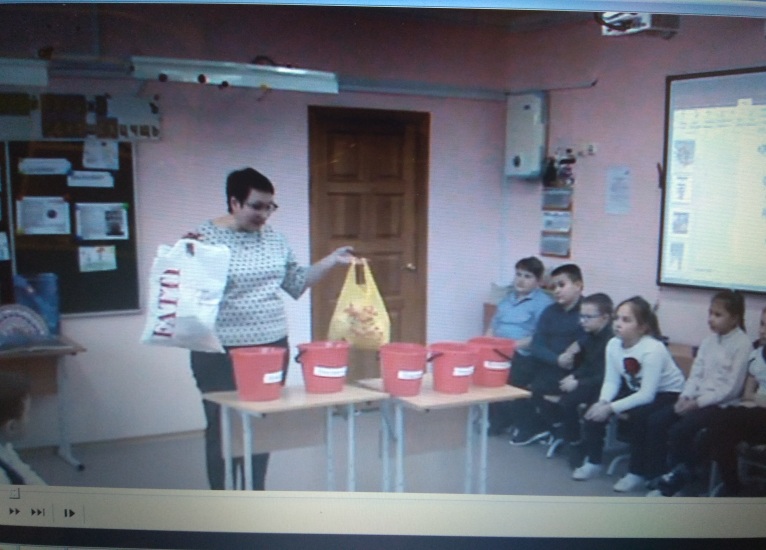 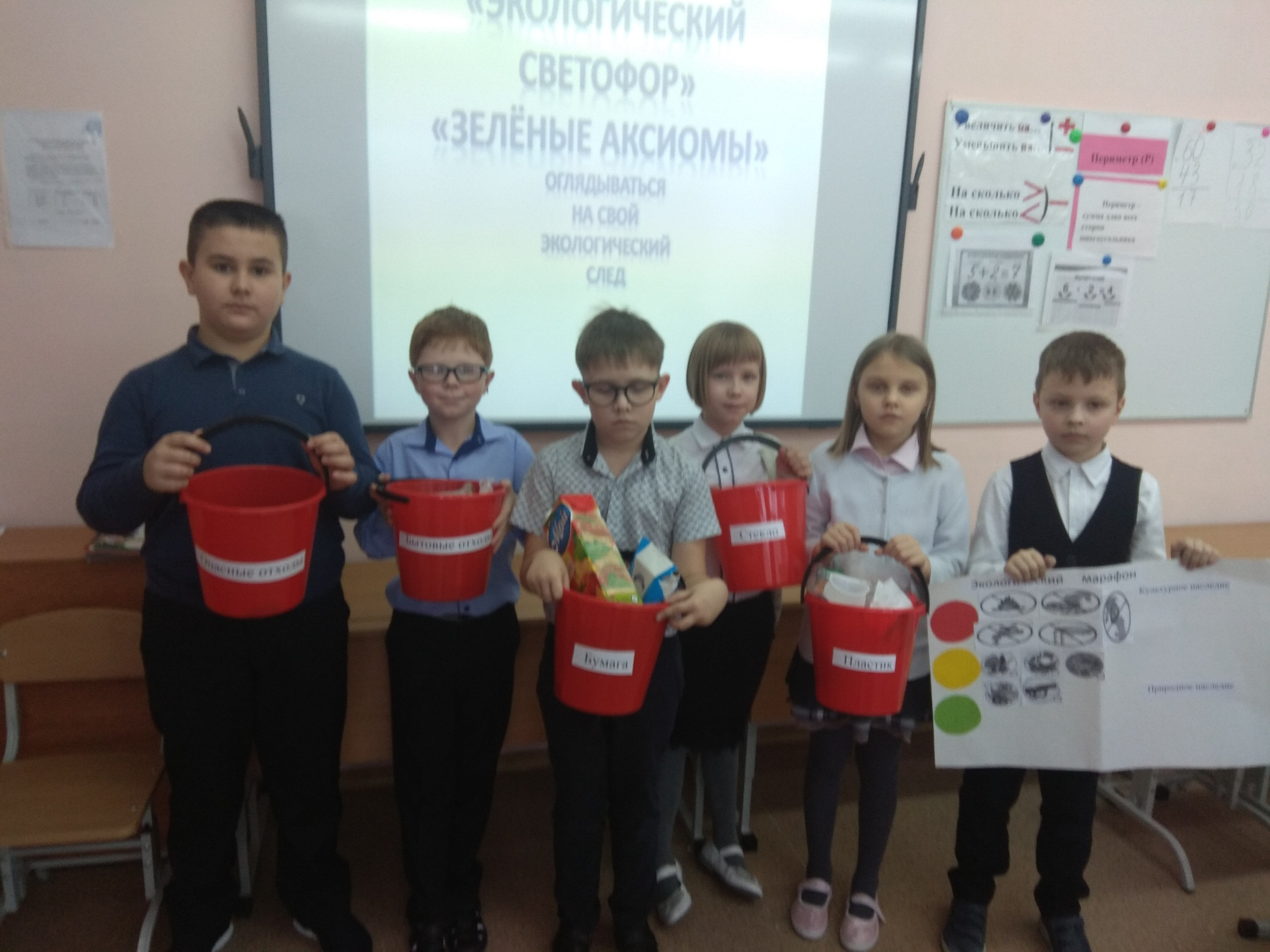 Оказание консультационной помощи учителям и воспитателям, участвующим в проектах сетевого партнерства.Тема: Использование игровых приемов во внеурочной деятельности экологической направленности.Форма: индивидуальные и групповые консультацииКраткое содержание (1-2 предложения, 1-2 фото) количество участников: 15 учителей начальных классов, 1 педагог-организатор уровень мероприятия: школьные консультацииРазработка и апробация программ внеурочной деятельности по ЭОУР, УМК «Экология учебной деятельности» (Дзятковская Е.Н.), др. региональных материалов (указать конкретно) ТемаФормаКраткое содержание (1-2 предложения, 1-2 фото), количество участников, уровень мероприятия.Мероприятия для достижения Целей Устойчивого развития – всемирного списка мероприятий, которые необходимо провести для ликвидации нищеты, уменьшения неравенства и интенсивного изменения климата (ЦУР-17 https://www.un.org/sustainabledevelopment/ru/sustainable-development-goals/ )Тема «Спасти и сохранить» Форма: акция Краткое содержание (1-2 предложения, 1-2 фото)Участие обучающихся (1-4 классы) в муниципальном этапе XVIII Международной экологической акции «Спасти и сохранить» в 2020 году  с 30 апреля 2020 года по 22 мая 2020 года. количество участников2 ученика 1а и 2 г классов (призовые места в конкурсе рисунков)уровень мероприятия: муниципальный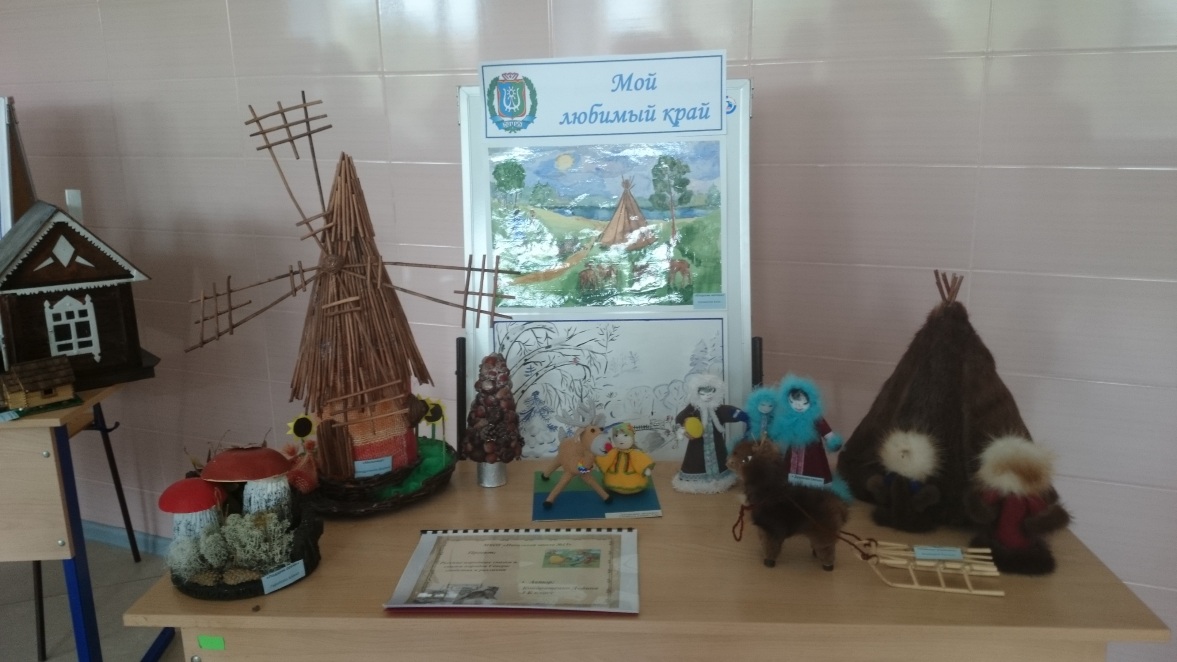 Разработка и апробация моделей управления образовательным учреждением на основе идей устойчивого развития (зеленые школы) и др.Тема  Программа «Внедрение в образовательный процесс  механизмов формирования  экологической культуры как социально необходимого  нравственного качества личности»Формаработа над внедрением программы Краткое содержание (1-2 предложения, 1-2 фото),Программа «Внедрение в образовательный процесс механизмов формирования экологической культуры как социально необходимого нравственного качества личности»  - это  программа управленческого воздействия на формирование системы работы образовательной организации по заявленному выше направлению. В школе сложился стабильный коллектив высокопрофессиональных учителей и педагогов, объединённых общей идеей развития учреждения, работающих над формированием личности, обладающей экологическим мировоззрением и экологической культурой. Миссия школы: ориентируясь на ценности экологического образования, создавать условия для развития учащихся с учётом их склонностей и способностей, готовить к быстро меняющейся жизни.С 2015 года по 2018 год школа являлась пилотной площадкой по апробации регионального учебника «Югра - мое наследие» по экологическому и этнокультурному образованию для обучающихся ХМАО - Югры.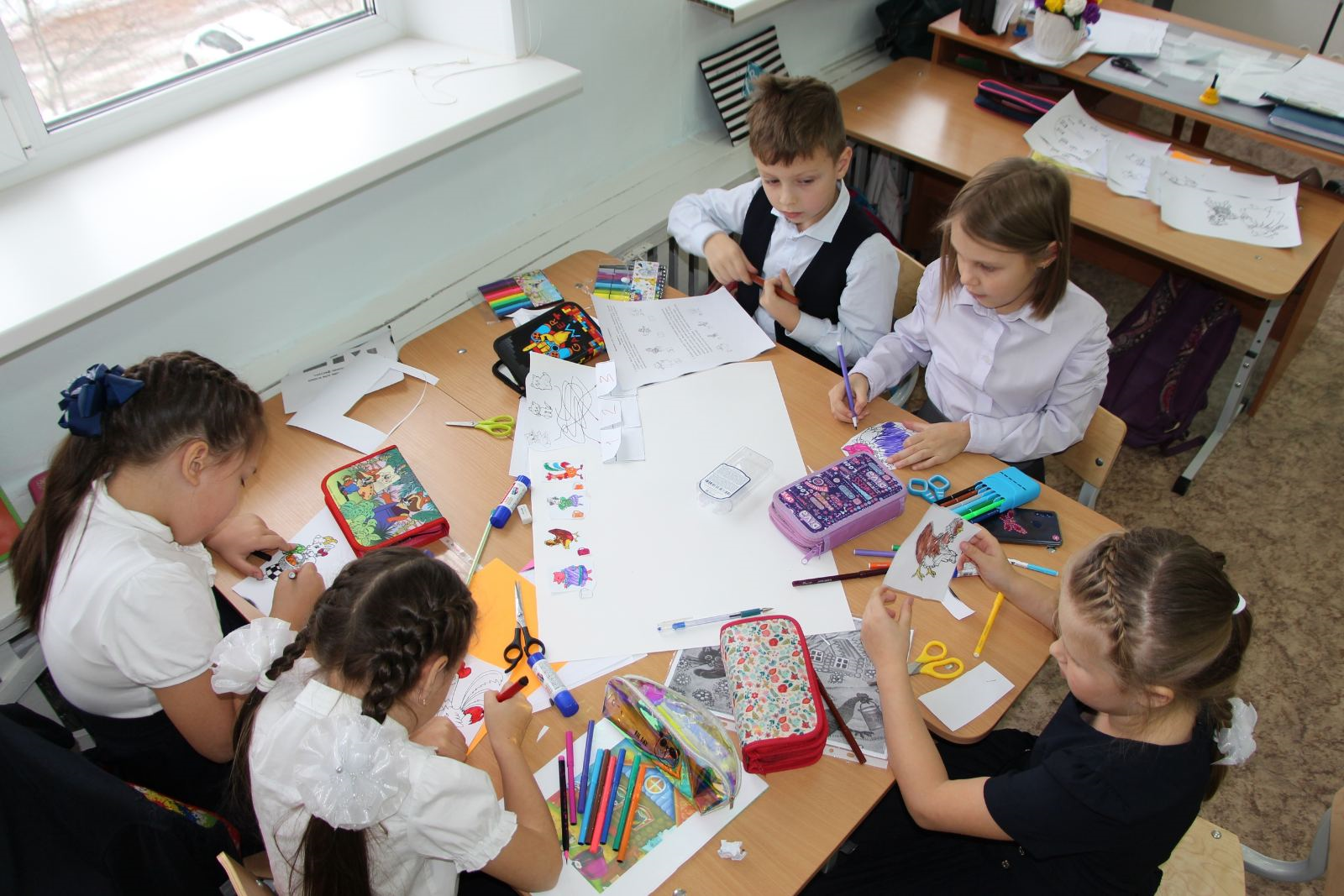 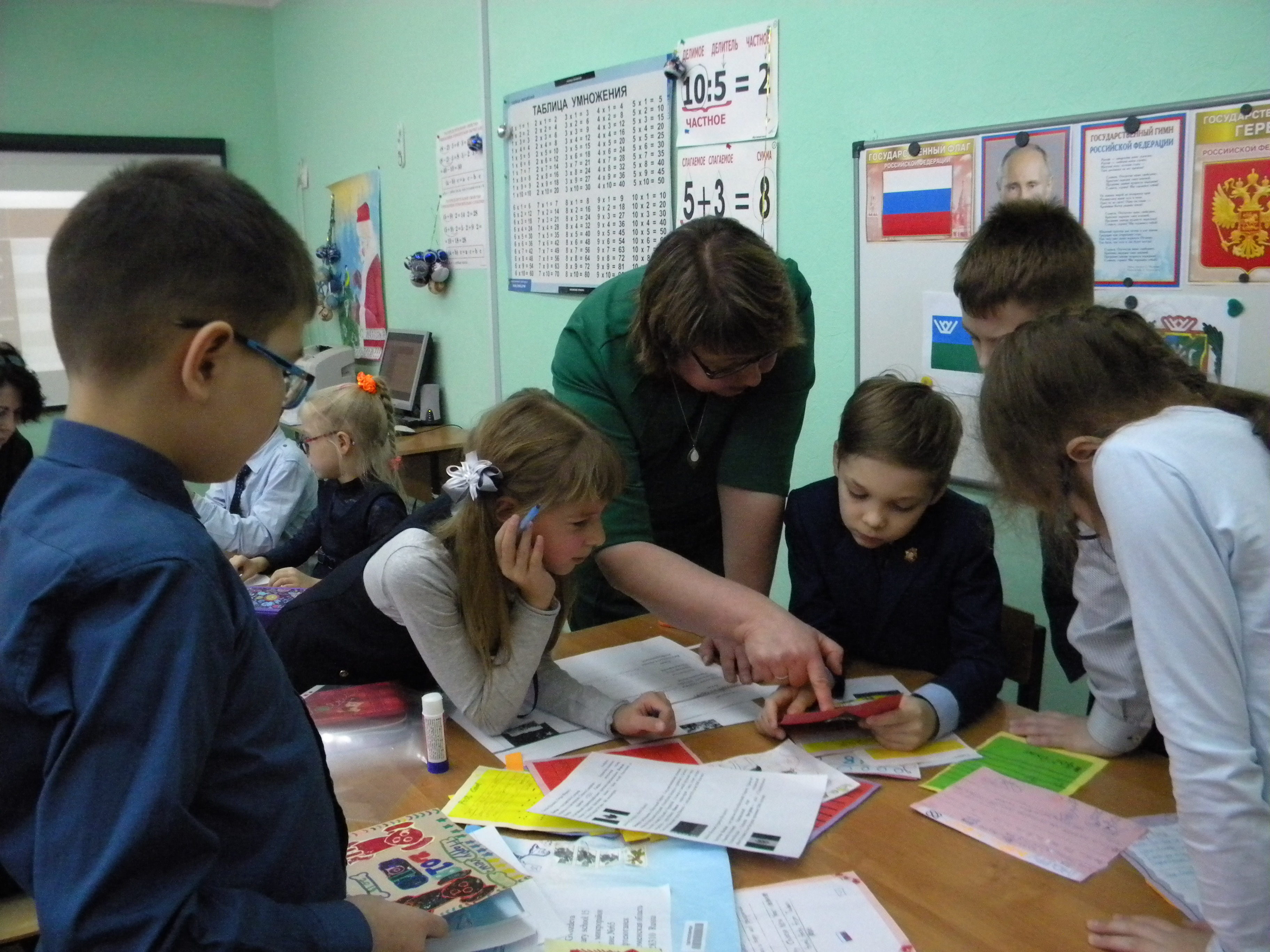  количество участников240 воспитанников дошкольных групп, 400 обучающихся 1 - 4 классов,  педагогических работников – 40, родителей – 50 чел.уровень мероприятия:школьныйУкажите публикации (при наличии): Тема "Экологическое занятие по проекту "Мой край родной"Автор, должность.Кузина Людмила Николаевна, учитель начальных классовВыходные данные сборника/журнала и т.п.журнал "Вестник Просвещения", №18, 2019г., стр.138.Тема"Конспект занятия по опытно - экспериментальной деятельности в средней группе "В лаборатории профессора Чудакова"Автор, должностьКондратенко Г.Т., Попова О.В., воспитателиВыходные данные сборника/журнала и т.п.журнал "Вестник Просвещения", №18, 2019г., стр.50.Тема"Исследовательская деятельность "Удивительные свойства воды"Автор, должностьФоминых Надежда Витальевна, воспитательВыходные данные сборника/журнала и т.п.журнал "Вестник Просвещения", №18, 2019г., стр.85.Тема"Детское экспериментирование как метод познания"Автор, должностьЮмашева Лиана Киреевна, воспитательВыходные данные сборника/журнала и т.п.журнал "Вестник Просвещения", №18, 2019г., стр.100.Тема"Разработка урока по окружающему миру "Родной край""Автор, должностьЕлисова Оксана Евгеньевна, учитель начальных классовВыходные данные сборника/журнала и т.п.журнал "Вестник Просвещения", №2, 2020г., стр.128.Выводы по отчету: .проведено 13 мероприятий, из них для педагогических работников  - 8 , для обучающихся  - 3,для родителей (или другой общественности) – 2.общее количество участников 490 человек, из них – 400 обучающихся, 40 педагогических работников, 45  родителей.Укажите, какой опыт по ЭО УР можете представить в рамках вебинаров на сайте: http://moodle.imc.tomsk.ru. Необходимо указать, если представляете опыт учреждения:Полное наименование по Уставу Муниципальное бюджетное общеобразовательное учреждение «Начальная школа № 15» Контактная информация ответственного лица: ФИО полностью, телефон, e-mailЕлисова Оксана Евгеньевна,  89324302477, o.elisowa@yandex.ru   Москвичёва Наталья Станиславовна, 89825110003, moskvicheva_nata@mail.ru Сроки представления опыта: ноябрь 2020г. (вебинар размещается в записи на сайте: http://moodle.imc.tomsk.ru)Тема:  Формы и методы работы с «зелеными аксиомами»  во внеурочной деятельности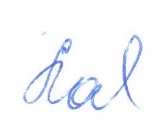 Директор 										Т.В. Лактина Исполнитель:Заместитель директораЕ.А. Васильева24-76-36                                                   МУНИЦИПАЛЬНОЕ БЮДЖЕТНОЕ  ОБЩЕОБРАЗОВАТЕЛЬНОЕ УЧРЕЖДЕНИЕ «НАЧАЛЬНАЯ ШКОЛА №15»16А мкрн., здание №65, г.Нефтеюганск, Ханты-Мансийский  автономный округ - Югра(Тюменская область), 628310Телефон: 24-76-36, факс: 24-76-36Е-mail:shs15_ugansk@mail.ru11.06.2020г  № 02-19/243Информационный методический центр г.ТомскВ.В. Пустоваловой 